ЗАЯВКА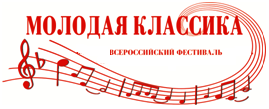 на участие в конкурсепевцов и вокальных ансамблей в рамках фестиваля«МОЛОДАЯ КЛАССИКА»Ф.И.О. полностью(если участников несколько - пишется Ф.И.О всех его участников и название ансамбля)Ссылка на видеоФ.И.О. педагога участника - солиста  или руководителя ансамбляФ.И.О. концертмейстера участника - солиста  или ансамбля Место работы или учебы солиста или ансамбля(если есть необходимость указывать в дипломе)Почтовый адрес, индекс (для высылки диплома)Контактный телефон Контактный E-mailНазвание конкурсных произведений, с указанием авторов музыки и слов1.2.Возрастная категория(выделить необходимое)- дошкольная возрастная группа (до 6 лет)- младшая возрастная категория (7 - 10 лет) - средняя возрастная категория  (11 - 14 лет) - старшая возрастная категория  (15 - 18 лет)- взрослые (от 18 лет)- смешанная (учитель - ученик)Номинация(выделить необходимое)(А) Академический вокал. Сольное исполнительство (В) Академический вокал. Ансамблевое исполнительство (от 2-х до 8 человек)(С) Эстрадный вокал. Сольное исполнительство (D) Эстрадный  вокал. Ансамблевое исполнительство (от 2-х до 8 человек)(E) Народный вокал. Сольное исполнительство (F) Народный  вокал. Ансамблевое исполнительство (от 2-х до 8 человек)